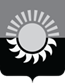 РОССИЙСКАЯ ФЕДЕРАЦИЯКемеровская область-КузбассМуниципальное образование – Осинниковский городской округАдминистрация Осинниковского городского округаПОСТАНОВЛЕНИЕ___________________                                                                                         _____________О признании утратившим силу постановления администрации Осинниковского городского округа № 286-нп от 12.05.2020 года «О внесении изменений в постановление администрации Осинниковского городского округа №668-НП от 09.10.2019г «Об утверждении положения «О порядке предоставления субсидий субъектам малого и среднего предпринимательства из средств бюджета Осинниковского городского округа»»	На основании Федерального закона от 27.07.2010 № 210-ФЗ «Об организации предоставления государственных и муниципальных услуг», руководствуясь ст. 39 Устава Осинниковского городского округа Кемеровской области -Кузбасса и принятия постановления администрации  № 446-нп от 28.07.2020 г. «Об утверждении положения «О порядке предоставления субсидий субъектам малого и среднего предпринимательства из средств бюджета Осинниковского городского округа»:Признать утратившим силу постановление администрации Осинниковского городского округа  № 286-нп от 12.05.2020 года «О внесении изменений в постановление администрации Осинниковского городского округа №668-нп от 09.10.2019 «Об утверждении положения «О порядке предоставления субсидий субъектам малого и среднего предпринимательства из средств бюджета Осинниковского городского округа»». Настоящее Постановление вступает в силу с момента подписания. Контроль за исполнением Постановления возложить на и.о заместителя Главы городского округа по экономике и коммерции С.В Павловскую.Исп. М.Ю КашицинаТел. 4-15-78Лист согласованияк Постановлению администрации Осинниковского городского округа«О признании утратившим силу постановления администрации Осинниковского городского округа»от                                        №и.о Главы Осинниковскогогородского округа В.В КауровС постановлением ознакомлен,с возложением обязанностей согласен С.В ПавловскаяДолжностьФамилия, имя, отчествоДатаПодписьПримечанияУправляющий делами – руководитель аппаратаЛ.А. СкрябинаПервый заместитель Главы городского округаВ.В. КауровЗаместитель Главы городского округа по экономике и коммерцииЮ.А. СамарскаяЮридический отделНачальник отдела содействия малому и среднему предпринимательствуЕ.Н. Куралесова